Arabischدعوة لأولياء الأمورأعزائي أولياء الأمور،بتاريخ من (von, Uhrzeit) : (Tag, Datum) لغاية(bis, Uhrzeit)  :  سوف ينعقد اجتماع أولياء الأمور لصفوف التعلم اللغوي.إذا كنتم ترغبون بتحديد موعد لقاء مع المعلمين/المعلمات، فعليكم إذن تعبئة/ملء القسم السفلي.الرجاء الحضور بالموعد المحدد وأن يرافقكم مترجمًا فوريًا.::::::::::::::::::::::::::::::::::::::::::::::::::::::::::::::::::::::::::::::::::::::::::::::::::::::::::::::::::::::::::::::::::::::::::::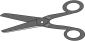 اسم عائلة الطفل:  ________________________________________________أ) أرغب في عقد موعد لقاء بتاريخ  (Tag, Datum)مع كل من:	1.____________________________ 	2. ____________________________	3.____________________________   .يمكنني المجيء في الساعة _____________.سوف أحضر مترجمًا معي:		نعم		لا	ب) لن أحضر اجتماع أولياء الأمور   توقيع أولياء الأمور:______________________________________________              (Unterschrift Eltern / Erziehungsberechtigte)(Name und Anschrift der Schule)